SLOVENSKI TRANZITNI SISTEM SINCTS faza 5Podrobnejši opis5. izdaja, Marec 2023(čistopis vseh verzij)KAZALO1	UVOD	41.1	ČASOVNI OKVIR UVEDBE SINCTS FAZA 5	42	NAMEN IN CILJI SINCTS FAZA 5	52.1	SINCTS FAZA 5 V PRIMERJAVI S FAZO 4 PROCESI	52.1.1	URAD ODHODA	52.1.2	NAMEMBNI URAD	72.1.3	URAD TRANZITA	82.1.4	URAD IZSTOPA V TRANZITU	82.1.5	URAD VNOSA IZREDNIH DOGODKOV	92.1.6	URAD ZAVAROVANJA	102.1.7	PRISTOJNI URAD ZA POIZVEDBE IN IZTERJAVE NA URADU ODHODA	102.1.8	POVEZAVA MED IZVOZNIM IN TRANZITNIM SISTEMOM	112.2	SINCTS FAZA 5 V PRIMERJAVI S FAZO 4 STANJA	142.3	SINCTS FAZA 5 V PRIMERJAVI S FAZO 4 SPOROČILA	172.3.1	SPOROČILA OSNOVNI PROCESI	172.3.2	SPOROČILA POIZVEDBE IN IZTERJAVE	222.4	NOVA STRUKTURA SPOROČILA IE015	243	DOKUMENTACIJA	253.1	FUNKCIJSKA DOKUMENTACIJA	253.2	TEHNIČNA DOKUMENTACIJA	253.3	KROVNI DOKUMENT	253.4	ARHITEKTURA SISTEMA	253.5	EVROPSKI CARINSKI PODATKOVNI MODEL EUCDM	254	STANDARDI IN PRAVILA ZA SESTAVO ELEKTRONSKIH SPOROČIL ZA ZUNANJO DOMENO (Opomba: vsebina se lahko spremeni)	254.1	STANDARDI	254.2	PRAVILA ZA SESTAVO SPOROČIL V FORMATU XML	254.2.1	Priprava podatkov	254.2.2	Podpisovanje dokumentov	264.2.3	Šifriranje dokumentov	284.2.4	Kontrola preklicanih certifikatov	284.2.5	Preklic certifikata	294.2.6	Časovni žig	295	TRANZITNE DEKLARACIJE	296	SPREMNA TRANZITNA/VARNOSTNA LISTINA	297	PRISTOJNI URADI ZA IZVAJANJE TRANZITNEGA POSTOPKA	30UVODDokument navaja dokumentacijo potrebno za izgradnjo NCTS faza 5, novosti v fazi 5 v primerjavi z fazo 4 (procesi, sporočila, stanja), tako za skupno, zunanjo in notranjo domeno. Navedene so tudi izjeme, ki se upoštevajo v prehodnem obdobju, ki traja dokler ne bodo vse države članice in države skupnega tranzita uvedle faze 5 NCTS predvidoma 1.12.2023.Komunikacija med državami, ki se bodo v prehodnem obdobju nahajale v različnih fazah 4 ali 5, bo v Sloveniji potekala preko centralnega konvertorja. Za konverzijo sporočil mora poskrbeti država, ki se nahaja v fazi 5 na podlagi tehničnih specifikacij za konverzijo.Slovenski tranzitni sistem (SINCTS – Slovenian New Computerised Transit System) faza 5, je elektronska aplikacija, ki omogoča podporo tranzitnemu postopku. Aplikacija bo omogočala:pregled nad elektronsko vloženimi tranzitnimi deklaracijami,ročni vnos tranzitne deklaracije,spremljanje in usmerjanje procesov na uradu odhoda, uradu tranzita, namembnem uradu, uradu izstopa v tranzitu, uradu vnosa izrednih dogodkov in uradu zaključka/pristojnem uradu,tiskanje potrebnih izpisov,nacionalno izmenjavo sporočil,izmenjavo sporočil z EU,izmenjavo sporočil z deklaranti, izmenjavo sporočil s podpornimi aplikacijami,varnostne in varstvene zahteve,postopek poizvedb in izterjav,nadzor nad napakami pri izmenjavi sporočil insprejem in vnos ePrilogČASOVNI OKVIR UVEDBE SINCTS FAZA 5Predvideni nacionalni časovni okvir uvedbe SINCTS faza 5 zajema:namestitev aplikacije v testno okolje 15. 11. 2021 testiranje z zunanjim okoljem 3. 1. 2022uvedba aplikacije v produkcijo in prenehanje SINCTS faza 4 1. 2. 2023Upoštevati je potrebno, da ob uvedbi SINCTS faza 5 ne bo prehodnega obdobja za zunanje okolje (zunanja domena). To pomeni, da se z uvedbo SINCTS faza 5 na dan 1. 2. 2023, SINCTS faza 4 preneha uporabljati.NAMEN IN CILJI SINCTS FAZA 5SINCTS FAZA 5 V PRIMERJAVI S FAZO 4 PROCESISINCTS faza 5 v primerjavi s fazo 4 prinaša:uskladitev z zakonodajnimi zahtevami Carinskega zakonika Unije 952/2013 (CZU)uskladitev z novim podatkovnim naborom iz priloge B Delegirane uredbe 2015/2446 in Izvedbene uredbe 2015/2447 CZU (DU/IU)nacionalne dopolnitveV nadaljevanju so predstavljene novosti v fazi 5 v primerjavi s fazo 4 na posameznem uradu.URAD ODHODAVložitev tranzitne deklaracije pred predložitvijo blaga (171. člen CZU)vložena tranzitna deklaracija z oznako dodatne vrste deklaracije D pred predložitvijo blaga, se po 30 dneh od vložitve samodejno prestavi v stanje Zavrnjeno, kadar blago ni predloženo oziroma ni bilo posredovano obvestilo o predložitvi blaga IE170če je vložena tranzitna deklaracija veljavna, vložnik deklaracije sporočilo IE928, stanje tranzitne deklaracije se prestavi v Predhodno vloženoče je vložena tranzitna deklaracija neveljavna, prejme vložnik deklaracije sporočilo IE056, stanje tranzitne deklaracije se prestavi v Zavrnjenov primeru potencialne kontrole vložene tranzitne deklaracije, se vložnik deklaracije, kadar je – imetnik postopka, imetnik dovoljenja AEO, le tega obvesti s sporočilom o kontroli IE060kadar tranzitni postopek sledi izvozu, se tranzitna deklaracija ne sme vložiti pred predložitvijo blagaDopolnitev tranzitne deklaracije, vložene pred predložitvijo blagadopolnitev tranzitne deklaracije, vložene pred predložitvijo blaga, je možna ves čas od vložitve, pa do predložitve blaga oziroma poteka časomera za predložitev blaga v stanju Predhodno vloženovložnik tranzitne deklaracije, vložene pred predložitvijo blaga, le to dopolni s sporočilom IE013 - dopolnitev deklaraciječe je sporočilo o dopolnitvi deklaracije neveljavno, prejme vložnik sporočilo o zavrnitvi dopolnitve IE056, deklaracija ostane v stanju Predhodno vloženoče je sporočilo o dopolnitvi deklaracije veljavno, prejme vložnik sporočilo IE004 o sprejemu dopolnitve, deklaracija ostane v stanju Predhodno vloženoRazveljavitev tranzitne deklaracije, vložene pred predložitvijo blagavložnik tranzitne deklaracije, vložene pred predložitvijo blaga, pošlje zahtevek za razveljavitev IE014, pri čemer vpiše razlog za razveljavitevče je sporočilo zahtevek za razveljavitev veljavno, pošlje sistem samodejno vložniku deklaracije pozitivno sporočilo IE009 o razveljavitvi tranzitne deklaracije, deklaracija se prestavi v stanje Razveljavljenoče je sporočilo zahtevek za razveljavitev neveljavno, pošlje sistem samodejno vložniku deklaracije negativno sporočilo IE009 o razveljavitvi tranzitne deklaracije, deklaracija ostane v stanju Predhodno vloženoObvestilo o predložitvi blaga IE170, kadar je tranzitna deklaracija vložena pred predložitvijo blagavložnik tranzitne deklaracije obvesti carinski organ, da je blago predloženo, s sporočilom IE170če je obvestilo o predložitvi blaga veljavno, se tranzitna deklaracija prestavi v stanje Sprejeto, vložnik tranzitne deklaracije prejme sporočilo IE028 o dodeljeni MRNče je obvestilo o predložitvi blaga neveljavno, prejme vložnik tranzitne deklaracije sporočilo obvestilo o zavrnitvi obvestila o predložitvi blaga če do poteka roka 30 dni vložnik tranzitne deklaracije, vložene pred predložitvijo blaga, ne pošlje novega obvestila o predložitvi blaga IE170, se tranzitna deklaracija samodejno prestavi v stanje Zavrnjeno. Vložnik tranzitne deklaracije, vložene pred predložitvijo blaga, prejme obvestilo o zavrnitvi deklaracije IE056Dopolnitev tranzitne deklaracije po prejemu MRN do prepustitve v tranzitni postopekvložnik tranzitne deklaracije lahko pošlje dopolnitve s sporočilom IE013 ves čas od sprejema tranzitne deklaracije, pa do prepustitve blaga v tranzitni postopek, razen v stanju V kontroli (Sprejeto, Dopolnitev EFBT, Dopolnitev zavarovanja)sprejem dopolnitev v poenostavljenem postopku v stanju Sprejeto ne zaustavi časovnika za samodejno prepustitevkadar je sporočilo o dopolnitvah veljavno, prejme vložnik deklaracije sporočilo IE004kadar je sporočilo o dopolnitvah neveljavno, prejme vložnik deklaracije sporočilo IE056tranzitna deklaracija ostane v obeh primerih v stanju kot pred sprejemom dopolnitev Dopolnitev tranzitne deklaracije v stanju Dopolnitev zavarovanjapo poslani poizvedbi na urad zavarovanja IE203, prejmemo iz urada zavarovanja negativno sporočilo IE205 blago ne more biti prepuščeno, deklaracija se prestavi v stanje Dopolnitev zavarovanja, vložnik tranzitne deklaracije prejme sporočilo IE055, da so podatki o zavarovanju neustreznivložnik tranzitne deklaracije lahko v določenem času (60 minut) dopolni podatke o zavarovanju s sporočilom IE013 (R0520)kadar vložnik v določenem času pošlje podatke o dopolnitvi zavarovanja in je sporočilo IE013 veljavno, prejme vložnik deklaracije sporočilo IE004, deklaracija se prestavi v stanje Preverjanje zavarovanjakadar vložnik v določenem času pošlje podatke o dopolnitvi zavarovanja in je sporočilo IE013 neveljavno, prejme vložnik deklaracije sporočilo IE056, deklaracija ostane v stanju Dopolnitev zavarovanjakadar vložnik v določenem času ne pošlje podatkov o dopolnitvi zavarovanja s sporočilom IE013, se deklaracija prestavi v stanje Ni prepuščeno, vložnik prejme sporočilo IE051Vložitev tranzitne deklaracije in predložitev blagatranzitna deklaracija z oznako dodatne vrste deklaracije A je vložena in blago je predloženoče je vložena tranzitna deklaracija veljavna, prejme vložnik deklaracije sporočilo IE928, stanje tranzitne deklaracije se prestavi v Vloženo. Vložnik deklaracije prejme sporočilo IE028 o dodeljeni MRN, tranzitna deklaracija se prestavi v stanje Sprejeto če je vložena tranzitna deklaracija neveljavna, vložnik deklaracije prejme sporočilo IE056, stanje tranzitne deklaracije se prestavi v ZavrnjenoTranzitna deklaracija vložena skupaj s podatki o varstvu in varnostipodatkovni element varnost (Security) ima vrednost: 2-EXS ali 3-ENS in EXSglej urad izstopa v tranzituZahtevek za izrek neveljavnosti tranzitne deklaracije do prepustitve blaga v tranzitni postopekdo prepustitve blaga v tranzitni postopek se zahtevek lahko posreduje v stanjih Sprejeto, V prepustitvi, V mirovanju, Preverjanje zavarovanja, Dopolnitev zavarovanja (novo) in Zavarovanje sprejetoIzrek neveljavnosti tranzitne deklaracije po prepustitvi blaga v tranzitni postopek – zahtevek za izrek neveljavnosti v papirni oblikipo prepustitvi blaga v tranzitni postopek se tranzitna deklaracija lahko izreče za neveljavno v stanjih Prepuščeno, Priporoča se poizvedba in Se poizveduje, razen kadar urad odhoda:prejme sporočilo IE006 iz namembnega uradaprejme IE118 iz tranzitnega uradaprejme IE168 iz urada izstopa v tranzituprejme IE180 iz urada vnosa izrednih dogodkovkadar se tranzitna deklaracija sklicuje na izvozne MRNjePrehodno obdobje:kadar urad odhoda v fazi 5 izreče tranzitno deklaracijo za neveljavno, pošlje sporočilo IE010 vsem vpletenim uradom ne glede na to, v kateri fazi se nahajajovpleteni uradi, ki se nahajajo v fazi 4 bodo, kot odgovor na IE010, poslali sporočilo IE901, ker je urad odhoda v fazi 5, bo prejeto sporočilo ignoriral, torej niti konvertiral, niti zavrnil, niti zapisal v zgodovinoPoizvedba o tranzitni pošiljkikaterikoli urad lahko kadarkoli pošlje poizvedbo o tranzitni pošiljki na urad odhoda s sporočilom IE027odgovor na poizvedbo je prejem sporočila IE038 iz urada odhodaPrehodno obdobje:kadar bo katerikoli urad, ki bo poslal poizvedbo v fazi 5, urad odhoda pa v fazi 4, bo v primeru negativne IE038 (MRN neznan), urad v fazi 5, ki je poslal poizvedbo prejel namesto negativnega sporočila IE038, sporočilo IE906kadar bo urad, ki pošlje poizvedbo v fazi 4, urad odhoda pa v fazi 5, bo v primeru negativne IE038 (MRN neznan), urad v fazi 4 prejel namesto negativnega sporočila IE038, sporočilo IE906Dopolnitev aplikacije s funcionalnostjo ePrilogna uradu odhoda bo omogočeno prejemanje prilog v elektronski oblikiveljavne bodo priloge iz šifrantov CL214, CL228, CL213 in CL754NAMEMBNI URADZavrnitev obvestila o prispetju blagasporočilo IE007 o prispetju blaga se zavrne s sporočilom IE057 (faza 4 IE008)Zavrnitev zaznamkov pri raztovoru – pooblaščeni prejemniksporočilo IE044 o zaznamkih pri raztovoru se zavrne s sporočilom IE057 (faza 4 IE058)Pri pregledu dokumentov in blaga odkrita večja neskladja (rezultat kontrole B1)kadar carinski organ pri pregledu dokumentov in blaga odkrije večja neskladja, blago ne more biti prepuščeno iz tranzitnega postopka, dokler urad odhoda ne razreši neskladij oziroma pošlje obvestilo o zaključku tranzitnega postopke namembnemu uradunamembni urad s sporočilom IE018 in rezultatom kontrole B1 obvesti urad odhoda, da obstajajo večja neskladja, deklaracija se na namembnem uradu prestavi v stanje Reševanje neskladja, na uradu odhoda pa v stanje V reševanju. Vložnik najave prispetja prejme sporočilo IE025, kot obvestilo, da se tranzitni postopek na namembnem uradu ni končal, ker obstajajo večja neskladjaurad odhoda po prejemu IE018, s sporočilom IE019 obvesti imetnika postopka o neskladjih (reševanje neskladij med uradom odhoda in imetnikom postopka je papirni postopek izven NCTS)ko urad odhoda razreši neskladja, pošlje namembnemu uradu obvestilo o zaključku tranzitnega postopka IE049, vložnik deklaracije na uradu odhoda prejme sporočilo IE045, deklaracija se na uradu odhoda prestavi v stanje Zaključeno, na namembnem uradu pa v stanje Prepuščeno. Vložnik najave prispetja prejme sporočilo IE025, da je blago prepuščeno iz tranzitnega postopkakadar urad odhoda ne razreši neskladij ali jih ne razreši v določenem času, sledi postopek izterjave Prehodno obdobje: kadar bo urad odhoda v fazi 5 rešil neskladja in bo namembni urad še v fazi 4, se bo sporočilo IE049 pretvorilo v IE020 in bo posredovano namembnemu uradukadar bo urad odhoda v fazi 4 poslal sporočilo o rešitvi neskladja IE020, bo le to na namembnem uradu  fazi 5 pretvorjeno v IE049ker je namembni urad izbral čakam na rešitev neskladij NE in bo blago že prepuščeno iz tranzitnega postopka, bo sporočilo IE020 zavrnjeno z IE906v izogib številnim zavrnitvam se predlaga državam, ki bodo v prehodnem obdobju še v fazi 4, da izberejo čakam na rešitev neskladij DAkadar urad odhoda ne bo rešil neskladij, sledi postopek izterjavenamembni urad v fazi 4 bo prejel sporočilo IE063, da se je začel postopek izterjaveker je namembni urad izbral čakam na rešitev neskladij NE in bo blago že prepuščeno iz tranzitnega postopka, bo sporočilo IE063 zavrnjeno z IE906Poizvedba o tranzitni pošiljkinamembni urad lahko kadarkoli pošlje poizvedbo o tranzitni pošiljki na urad odhoda s sporočilom IE027odgovor na poizvedbo je prejem sporočila IE038 iz urada odhodaPrehodno obdobje:kadar bo namembni urad v fazi 5, urad odhoda pa v fazi 4, bo v primeru negativne IE038 (MRN neznan), namembni urad v fazi 5 prejel namesto negativnega sporočila IE038 sporočilo IE906kadar bo namembni urad v fazi 4, urad odhoda pa v fazi 5, bo v primeru negativne IE038 (MRN neznan), namembni urad v fazi 4 prejel namesto negativnega sporočila IE038 sporočilo IE906Pošiljanje obvestila o kontroli IE060 v stanju C07 - Blago prevzeto se carinik odloči o kontroli/nekontroli dokumentov oz.                  blagače se carinik odloči za kontrolo (ročni ali samodejni napotek SAT), preide deklaracija v stanje C10 – V kontroli, vložnik najave prispetja prejme sporočilo IE060 (v rednem in poenostavljenem postopku)če carinik ne izvede kontrole, deklaracija preide v stanje C13 – Prepuščeno v rednem postopku, preide v poenostavljenem postopku deklaracija po poteku časomera samodejno v stanje C08 – Raztovarjanje, vložnik najave prispetja prejme dovoljenje za raztovor (IE043).Zaustavitev časomera – dovoljenje za raztovor (poenostavljeni postopek)v stanju C07- Blago prevzeto bo carinik lahko zaustavil časomer N4 – Dovoli raztovorrazlog za zaustavitev časomera je vnos napotka za kontrolo blaga in/ali dokumentov s strani carinika. postopek teče naprej kot v rednem postopkuDopolnitev aplikacije s funcionalnostjo ePrilogna namembnem uradu bo omogočeno prejemanje prilog v elektronski oblikiveljavne bodo priloge iz šifrantov CL214, CL228, CL213 in CL754URAD TRANZITAPoizvedba o tranzitni pošiljkiUrad tranzita lahko kadarkoli pošlje poizvedbo o tranzitni pošiljki na urad odhoda s sporočilom IE027odgovor na poizvedbo je prejem sporočila IE038 iz urada odhodaPrehodno obdobje:kadar bo urad tranzita v fazi 5, urad odhoda pa v fazi 4, bo v primeru negativne IE038 (MRN neznan), urad tranzita v fazi 5 prejel namesto negativnega sporočila IE038 sporočilo IE906kadar bo urad tranzita v fazi 4, urad odhoda pa v fazi 5, bo v primeru negativne IE038 (MRN neznan), urad tranzita v fazi 4 prejel namesto negativnega sporočila IE038 sporočilo IE906URAD IZSTOPA V TRANZITUPredložitev blaga na uradu izstopa v tranzituurad izstopa v tranzitu je obveščen o prihodu blaga s sporočilom IE160, kadar tranzitna deklaracija vsebuje podatke za namene varstva in varnosti oziroma je v podatkovnem elementu varnost (Security) oznaka 2-EXS ali 3-ENS in EXSna podlagi samodejne analize tveganja se sprejme odločitev ali lahko blago zapusti varnostno območje (EU, Norveška, Švica) oziroma izstopikadar blago izstopi, nadaljuje pošiljka pot proti namembnemu uradu, urad odhoda je obveščen s sporočilom IE168, stanje na uradu izstopa v tranzitu je Izstopilo, stanje na uradu odhoda pa Prepuščenokadar blago ne izpolnjuje pogojev za izstop, prevzame urad izstopa v tranzitu vlogo namembnega urada in konča tranzitni postopek, stanje na uradu izstopa v tranzitu je Tranzit ustavljenkadar sta v tranzitni deklaraciji deklarirana Urad izstopa v tranzitu in Urad tranzita, Urad izstopa v tranzitu ne sme biti enak Uradu tranzita (R0103)Odklon na uradu izstopa v tranzitupredložitev blaga na uradu izstopa v tranzitu, ki ni deklariran uradurad izstopa v tranzitu pošlje zahtevo za AXR IE164 uradu odhoda, deklaracija je v stanju AXR zahtevan, urad odhoda odgovori s pozitivnim ali negativnim sporočilom odgovor AXR IE165kadar je odgovor AXR pozitiven, preide deklaracija v stanje AXR prejet, na podlagi samodejne analize tveganja se sprejme odločitev ali lahko blago zapusti varnostno območje (EU, Norveška, Švica) oziroma izstopikadar je odgovor AXR negativen – predpisana pot, preide deklaracija v stanje AXR zavrnjen (urad izstopa v tranzitu prevzame vlogo namembnega urada, odločitev imetnika postopka ali pošiljka nadaljuje pot proti deklariranemu uradu izstopa v tranzitu)Poizvedba o tranzitni pošiljkiurad izstopa v tranzitu lahko kadarkoli pošlje poizvedbo o tranzitni pošiljki na urad odhoda s sporočilom IE027odgovor na poizvedbo je prejem sporočila IE038 iz urada odhodaPrehodno obdobje:kadar bo urad izstopa v tranzitu v fazi 5, urad odhoda pa v fazi 4 bo, v primeru negativne IE038 (MRN neznan), urad izstopa v tranzitu v fazi 5 prejel namesto negativnega sporočila IE038, sporočilo IE906kadar bo urad izstopa v tranzitu v fazi 4, urad odhoda pa v fazi 5 bo, v primeru negativne IE038 (MRN neznan), urad izstopa v tranzitu v fazi 4 prejel namesto negativnega sporočila IE038, sporočilo IE906URAD VNOSA IZREDNIH DOGODKOVPredložitev blaga in MRN tranzitne deklaracije v primeru izrednih dogodkovmed prevozom blaga v tranzitnem postopku lahko pride do naslednjih izrednih dogodkov: prevoznik je primoran odstopiti od načrta poti zaradi razlogov, na katere ni mogel vplivatimed prevozom so bile poškodovane carinske oznake iz razloga, na katerega prevoznik ni mogel vplivatiblago se pretovori iz enega na drugo prevozno sredstvo (npr. prometna nesreča)delni ali celotni raztovor blaga iz prevoznega sredstva, zaradi neposredne nevarnosti, na katero prevoznik ni mogel vplivatinastop izrednega dogodka, npr. nesreča ali druga situacija, ki lahko vpliva na to, da imetnik postopka ali prevoznik ne bosta mogla izpolniti svojih obveznosti iz naslova tranzitnega postopkaprevoznik je dolžan v primeru izrednega dogodka nemudoma predložiti blago in MRN tranzitne deklaracije pri najbližjem carinskem uradu države članice, na ozemlju katerega se nahaja prevozno sredstvocarinski urad vnosa izrednih dogodkov odloči o tem ali lahko pošiljka nadaljuje pot proti namembnemu uradu ali nekadar je carinski urad vnosa izrednih dogodkov tudi eden od deklariranih uradov v okviru tranzitnega postopka, mora najprej opraviti vlogo urada vnosa izrednih dogodkov in šele nato vlogo urada, vključenega v tranzitni postopekUrad vnosa izrednih dogodkov odloči ali pošiljka lahko nadaljuje pot ali neurad vnosa izrednih dogodkov pošlje zahtevek za informacije s sporočilom IE027 uradu odhoda, deklaracija se prestavi v stanje Podatki zahtevanikadar urad vnosa izrednih dogodkov prejme negativno informacijo o tranzitu IE038 z navedbo, da je tranzit že zaključen, neveljaven ali v izterjavi, se dogodki ne vnesejo, nadaljnje akcije niso predvidene, deklaracija ostane v stanju Podatki zahtevanikadar urad vnosa izrednih dogodkov prejme pozitivno informacijo o tranzitu in zadnje stanje deklaracije na uradu odhoda s sporočilom IE038, se deklaracija prestavi v stanje Podatki prejetikadar carinski organ odloči, da pošiljka lahko nadaljuje pot, vnese podatke o izrednem dogodku, deklaracija se prestavi v stanje Dogodki vneseni, urad odhoda prejme sporočilo o dogodkih IE180, vsi vpleteni uradi pa prejmejo sporočilo o dogodkih IE181 od urada odhoda, razen uradov, kjer je bil že potrjen prestop meje (IE118) ali izstop blaga (IE168), imetnik postopka prejme sporočilo IE182 od urada odhodakadar bo urad odhoda prejel sporočilo IE180, po predhodni IE006, bo sporočilo IE180 zavrnjeno z IE906kadar urad vnosa izrednih dogodkov odloči, da pošiljka ne more nadaljevati poti, po prejemu informacij (IE038) s strani urada odhoda, prevzame urad vnosa izrednih dogodkov vlogo namembnega urada in konča tranzitni postopek, stanje na uradu vnosa izrednih dogodkovne glede na to, kakšno je stanje tranzitne deklaracije na uradu odhoda, je odločitev o tem ali pošiljka lahko nadaljuje pot ali ne, na strani urada vnosa izrednih dogodkovPrehodno obdobje:kadar je urad odhoda v fazi 4 in urad vnosa izrednih dogodkov vnese dogodke v sistem, se sporočilo IE180 ne pošlje na urad odhodadogodki se zabeležijo na STL/STVL in pošiljka nadaljuje potkadar sta urad tranzita in namembni urad v fazi 4, urad odhoda pa v fazi 5 in urad vnosa izrednih dogodkov vnese dogodke v sistem, se sporočilo IE180 pošlje na urad odhodaurad odhoda ne pošlje sporočila IE181 uradu tranzita in namembnemu uradudogodki se zabeležijo na STL/STVL in pošiljka nadaljuje pottranzitni urad ali namembni urad vnese dogodke oziroma prejme informacijo o dogodkih preko IE007v prehodnem obdobju se izredni dogodki vnesejo v sistem in na STL/STVLPoizvedba o tranzitni pošiljkiurad vnosa izrednih dogodkov lahko kadarkoli pošlje poizvedbo o tranzitni pošiljki na urad odhoda s sporočilom IE027odgovor na poizvedbo je prejem sporočila IE038 iz urada odhodaPrehodno obdobje:kadar bo urad vnosa izrednih dogodkov v fazi 5, urad odhoda pa v fazi 4, bo v primeru negativne IE038 (MRN neznan), urad vnosa izrednih dogodkov v fazi 5 prejel namesto negativnega sporočila IE038, sporočilo IE906kadar bo urad vnosa izrednih dogodkov v fazi 4, urad odhoda pa v fazi 5, bo v primeru negativne IE038 (MRN neznan), urad vnosa izrednih dogodkov v fazi 4 prejel namesto negativnega sporočila IE038, sporočilo IE906URAD ZAVAROVANJAPoizvedba o zavarovanjuv fazi 4, neodvisno od MRN, pošlje carinski urad odhoda poizvedbo o zavarovanju (IE034) uradu zavarovanja. Urad zavarovanja odgovori carinskemu uradu odhoda na poizvedbo o zavarovanju (IE37).v fazi 5 pošlje imetnik zavarovanja poizvedbo o zavarovanju (IE034) uradu zavarovanja. Urad zavarovanja odgovori imetniku zavarovanja na poizvedbo o zavarovanju (IE037).notranja funkcionalnost se spremeni v zunanjo funkcionalnostza te namene imetnik zavarovanja v fazi 5 uporablja že obstoječo aplikacijo Vpogled v inštrumente zavarovanja (na zunanjem portalu eCarina) s pomočjo katere ima vpogled v vse svoje inštrumente zavarovanjaPrehodno obdobje:podprti obe funkcionalnostiPRISTOJNI URAD ZA POIZVEDBE IN IZTERJAVE NA URADU ODHODAPošiljanje rezultatov kontrole IE018 v primeru prevoza blaga po železnici in začetek poizvedovalnega postopka obvestilo o prispetju mora biti posredovano uradu odhoda najkasneje po poteku roka za predložitev blaga na namembni uradrezultati kontrole morajo biti poslani na urad odhoda najkasneje v treh dneh v rednem in šestih dneh v poenostavljenem postopku po predložitvi blaga na namembnem uradukadar se blago prevaža po železnici, se rezultati kontrole pošljejo najkasneje dvanajsti dan po predložitvi blaga na namembnem uradukadar urad odhoda ne prejme obvestila o prispetju IE006 in/ali rezultatov kontrole IE018 v ustreznem času, začne pristojni urad za poizvedbe na uradu odhoda postopek poizvedbeRoki za odgovore na zahteve poslane v poizvedovalnem postopku kadar namembni carinski urad v poizvedovalnem postopku, ne predloži dovolj informacij, da bi se postopek tranzita zaključil, pošlje urad odhoda poizvedbo imetniku postopkaodgovori na poizvedbo morajo biti predloženi v roku 28 dni od dneva, ko je bila poizvedba poslana na namembni urad ali imetniku postopkakadar informacije iz odgovora imetnika postopka ne zadostujejo za zaključek postopka, vendar urad odhoda meni, da zadoščajo za nadaljevanje poizvedovalnega postopka, pošlje urad odhoda poizvedbo zadevnemu carinskemu uraduta carinski urad odgovori na zahtevo v 40 dneh od dneva, na katerega je bila poslanaObveščanje urada izstopa o začeti izterjavi, kadar izvozu sledi notranji tranzitkadar izvozu sledi notranji tranzit, obvesti urad odhoda s sporočilom IE048 urad izstopa, da se je začel postopek izterjave Postopek izterjave v stanju V reševanjukadar urad odhoda prejme rezultate kontrole IE018 z ugotovljenimi večjimi neskladji, ki ne morejo biti rešena s strani urada odhoda ali urad odhoda domneva, da je prišlo do goljufije, lahko začne postopek izterjave tranzitna deklaracija se prestavi v stanje Priporoča se izterjava oziroma V izterjavivsi vpleteni uradi so obveščeni o začetku postopka izterjave s sporočilom IE063, vložnik tranzitne deklaracije prejme obvestilo o izterjavi IE035po zaključku izterjave prejmejo vsi vpleteni uradi obvestilo IE152 o zaključku postopka izterjave, vložnik tranzitne deklaracije prejme sporočilo IE045POVEZAVA MED IZVOZNIM IN TRANZITNIM SISTEMOMkadar izvozu sledi zunanji (T1 ali TIR) ali notranji (T2 ali T2F) tranzitni postopekpreverjanje obstoja izvoznih MRN, navedenih v tranzitni deklaraciji v izvoznem sistemuena tranzitna deklaracija lahko vsebuje več izvoznih MRN, medtem ko se en izvozni MRN ne more sklicevati v več tranzitnih deklaracijahtrošarinsko blago se lahko po izvozu prevaža le v zunanjem tranzitnem postopkuIzvozu sledi zunanji (T1 ali TIR) tranzitni postopekkadar izvozu sledi zunanji tranzitni postopek, je urad izstopa enak uradu odhoda v tranzitutranzitna deklaracija vsebuje sklicevanje na izvozne MRN in je vložena pri uradu odhoda v tranzitu, ki ima hkrati vlogo urada izstopa za izvozpo formalnem preverjanju tranzitne deklaracije in pred sprejemom, se tranzitna deklaracija nahaja v stanju Vloženourad odhoda pošlje poizvedbo o obstoju izvoznih MRN uradu izstopa s sporočilom IE190urad izstopa po prejemu IE190 preveri obstoj in stanje izvoznih MRNkadar izvozni MRNji ne obstajajo na uradu izstopa ali so v neustreznem stanju, prejme urad odhoda negativno sporočilo IE191 iz urada izstopa, vložnik tranzitne deklaracije prejme sporočilo o zavrnitvi tranzitne deklaracije IE056, tranzitna deklaracija se prestavi v stanje Zavrnjenokadar izvozni MRNji obstajajo in so v ustreznem stanju, prejme urad odhoda pozitivno sporočilo IE191 iz urada izstopa, vložniku tranzitne deklaracije se pošlje sporočilo IE028 o dodeljeni MRN, deklaracija se prestavi v stanje Sprejetouradu izstopa se ponovno pošlje sporočilo IE190 z MRN tranzitne deklaracije, tranzitna deklaracija se prestavi v stanje Čakanje na odgovor AES. Ko AES pripiše tranzitni MRN k ustreznim izvoznim MRNjem, pošlje pozitivni odgovor IE191, da je uspešno alociral tranzitne in izvozne MRNje, tranzitna deklaracija se prestavi v stanje Sprejeto. Če je odgovor IE191 negativen, se deklaracija prestavi v stanje Dopolnitev EFBT in vložniku se pošlje sporočilo IE022po prepustitvi blaga v tranzitni postopek se v primeru ne pregleda ali pregleda blaga in/ali dokumentov z rezultatom kontrole ustrezno, pošlje uradu izstopa sporočilo IE042 z rezultatom kontrole A1urad izstopa bo po prejemu rezultatov kontrole IE042 s strani urada odhoda poslal rezultate izstopa IE518 uradu izvoza, na podlagi česar bo pošiljka zaprta na uradu izvozakadar blago ni prepuščeno v tranzitni postopek, prejme vložnik deklaracije sporočilo IE051, urad izstopa prejme sporočilo IE040 (izvozni MRNji postanejo na voljo za drug postopek)Izvozu sledi notranji (T2 ali T2F) tranzitni postopekkadar izvozu sledi notranji tranzitni postopek, je urad izstopa enak uradu odhoda v tranzitu, namembni urad pa mora biti v eni od držav Konvencije o skupnem tranzitnem postopku, ali na meji carinskega območja Unije in ima hkrati vlogo urada izstopa (EXT), kadar je blago prepeljano iz ene države članice v drugo preko tretje državeurad odhoda preverja ustrezno vlogo namembnega urada hkrati s preverjanjem ustreznosti tranzitne deklaracije in pred podelitvijo MRN ter po prejemu obvestila o predložitvi blaga na namembnem uradu IE006po formalnem preverjanju tranzitne deklaracije, skupaj s preverjanjem ustreznosti namembnega urada in pred sprejemom, se tranzitna deklaracija nahaja v stanju Vloženourad odhoda pošlje poizvedbo o obstoju izvoznih MRN uradu izstopa s sporočilom IE190urad izstopa preveri po prejemu IE190 obstoj in stanje izvoznih MRNkadar izvozni MRNji ne obstajajo na uradu izstopa ali so v neustreznem stanju, prejme urad odhoda negativno sporočilo IE191 iz urada izstopa, vložnik tranzitne deklaracije prejme sporočilo o zavrnitvi tranzitne deklaracije IE056, tranzitna deklaracija se prestavi v stanje Zavrnjenokadar izvozni MRNji obstajajo in so v ustreznem stanju, prejme urad odhoda pozitivno sporočilo IE191 iz urada izstopa, vložniku tranzitne deklaracije se pošlje sporočilo IE028 o dodeljeni MRN, deklaracija se prestavi v stanje Sprejetouradu izstopa se ponovno pošlje sporočilo IE190 z MRN tranzitne deklaracije, tranzitna deklaracija se prestavi v stanje Čakanje na odgovor AES. Ko AES pripiše tranzitni MRN k ustreznim izvoznim MRNjem, pošlje povratni odgovor IE191, da je uspešno alociral tranzitne in izvozne MRNje, tranzitna deklaracija se prestavi v stanje Sprejetopo prepustitvi blaga v tranzitni postopek prejme vložnik deklaracije sporočilo IE029, urad izstopa v tranzitu IE160, urad tranzita IE150 in namembni urad IE001ko blago prispe na namembni urad, urad odhoda prejme sporočilo o prispetju blaga IE006. Po prejemu IE006 preveri urad odhoda ustreznost namembnega urada, ki je posredoval IE006 (vloga izstopa EXT ali CTC država)kadar je namembni urad ustrezen, urad odhoda po prejemu rezultatov kontrole A1, A2 ali A5 s sporočilom IE018, pošlje uradu izstopa sporočilo IE042 z istimi rezultati kontrole in označbo, da je namembni urad ustrezen (urad izstopa po prejemu rezultatov kontrole IE042, pošlje rezultate izstopa IE518 uradu izvoza, na podlagi česar bo pošiljka zaprta na uradu izvoza)kadar je namembni urad ustrezen, pošlje urad odhoda po prejemu rezultatov kontrole B1 s sporočilom IE018, uradu izstopa sporočilo IE042 z istimi rezultati kontrole in označbo, da je namembni urad ustrezen (urad izstopa po prejemu rezultatov kontrole IE042, pošlje rezultate izstopa IE518 uradu izvoza)kadar je namembni urad ustrezen, urad odhoda pa ne prejme rezultatov kontrole IE018, je uveden postopek izterjave. Urad odhoda obvesti urad izstopa s sporočilom IE048, da se je začel postopek izterjave (urad izstopa pošlje rezultate izstopa IE518 z negativnimi rezultati kontrole B1)kadar namembni urad ni ustrezen, pošlje urad odhoda po prejemu IE006 uradu izstopa sporočilo IE042 brez rezultatov kontrole in označbo, da namembni urad ni ustrezen (urad izstopa po prejemu rezultatov kontrole IE042, pošlje rezultate kontrole izstopa B2 s sporočilom IE518 uradu izvoza)kadar sporočili IE006 in IE018 nista posredovani na urad odhoda, imetnik postopka pa predloži uradu odhoda alternativno dokazilo, ki dokazuje, da je blago prispelo na namembni urad, urad odhoda ročno zaključi tranzitni postopek in pošlje uradu izstopa sporočilo IE042 z rezultati kontrole A2, kadar je namembni urad ustrezen in IE042 brez rezultatov kontrole, kadar namembni urad ni ustrezenkadar blago ni prepuščeno v tranzitni postopek na uradu odhoda, prejme vložnik deklaracije sporočilo IE051, urad izstopa prejme sporočilo IE040 (izvozni MRNji postanejo na voljo za drug postopek)Dopolnitev tranzitne deklaracije po prejemu MRN, kadar izvozu sledi zunanji ali notranji tranzit v stanju Dopolnitev EFBT (export followed by transit)vložnik tranzitne deklaracije pošlje dopolnitve po sprejemu tranzitne deklaracije in se dopolnitve nanašajo na predhodne dokumente – izvozne MRNje, kadar je sporočilo o dopolnitvah neveljavno, prejme vložnik deklaracije sporočilo IE056, tranzitna deklaracija ostane v stanju kot pred sprejemom dopolnitev kadar je sporočilo o dopolnitvah veljavno, prejme vložnik sporočilo IE004 o sprejemu dopolnitev, deklaracija ostane v stanju Sprejeto ker se dopolnitve nanašajo na predhodne dokumente – izvozne MRNje, pošlje urad odhoda poizvedbo uradu izstopa s sporočilom IE190, deklaracija se prestavi v stanje Čakanje na odgovor AESkadar urad izstopa pošlje negativno sporočilo IE191, prejme vložnik tranzitne deklaracije sporočilo IE022 o dopolnitvi deklaracije, deklaracija se prestavi v stanje Dopolnitev EFBTvložnik tranzitne deklaracije, lahko v določenem času (60 minut) dopolni podatke EFBT s sporočilom IE013, urad odhoda ponovno preveri pravilnost dopolnitev in pošlje sporočilo IE190 uradu izstopakadar vložnik v določenem času ne pošlje podatkov EFBT s sporočilom IE013, se tranzitna deklaracija prestavi v stanje Ni prepuščeno, vložnik deklaracije prejme sporočilo IE051, urad izstopa prejme sporočilo IE040kadar urad izstopa pošlje pozitivno sporočilo IE191 se deklaracija prestavi v stanje SprejetoZahtevek za izrek neveljavnosti tranzitne deklaracije, kadar izvozu sledi zunanji ali notranji tranzitpo prepustitvi blaga v tranzitni postopek se tranzitna deklaracija ne sme izreči za neveljavnozahtevek za izrek neveljavnosti IE014 se lahko posreduje v stanjih Sprejeto, V prepustitvi, V mirovanju, Preverjanje zavarovanja, Dopolnitev zavarovanja in Zavarovanje sprejeto. Deklaracija se prestavi v stanje Zahteva za neveljavnostkadar urad odhoda izreče tranzitno deklaracijo za neveljavno, se deklaracija prestavi v stanje Neveljavno, vložnik zahteve prejme sporočilo IE009, urad izstopa prejme sporočilo IE040 (izvozni MRNji postanejo na voljo za drug postopek)SINCTS FAZA 5 V PRIMERJAVI S FAZO 4 STANJASINCTS FAZA 5 V PRIMERJAVI S FAZO 4 SPOROČILASPOROČILA OSNOVNI PROCESISPOROČILA POIZVEDBE IN IZTERJAVENOVA STRUKTURA SPOROČILA IE015DOKUMENTACIJAAplikacija bo izdelana na podlagi dokumentacije za tranzitni sistem NCTS faza 5 (New Computerised Transit System – novi informacijsko podprt tranzitni sistem).FUNKCIJSKA DOKUMENTACIJAVsebinsko je tranzitni sistem opisan v funkcijski specifikaciji FSS-NCTS (Functional Transit System Specification – funkcijska specifikacija za tranzitni sistem). Funkcijska specifikacija za fazo 5 NCTS zajema popis glavnih procesov, proces upravljanja z zavarovanji in priloge.TEHNIČNA DOKUMENTACIJATehnične zahteve za aplikacijo so opredeljene v dokumentu DDNTA (Design Document for National Transit Application – Specifikacija za nacionalno tranzitno aplikacijo), ki je sestavljen iz osnovnega dokumenta, prilog in CSE Database. KROVNI DOKUMENTZahteve, ki so skupne tranzitu, izvozu in uvozu so zbrane v krovnem dokumentu DDCOM  (Design Document for Common Operations and Methods). DDCOM navaja kako administracija izmenjuje informacije s centralnimi servisi, format sporočil in kako morajo biti sporočila posredovana preko CCN/CSI.ARHITEKTURA SISTEMAOpis sistema, njegovih delov in povezave z zunanjimi sistemi je opisan v dokumentu Architecture Overview za NCTS faza 5 in AES faza 1.  EVROPSKI CARINSKI PODATKOVNI MODEL EUCDMPripomoček, ki na enem mestu prikazuje podatkovne elemente (ime, format, pravila za izpolnjevanje, število ponovitev, pripadajoče oznake in opombo) iz priloge A (zahtevki in odločbe), priloge B (carinske deklaracije in obvestila) in priloge 12-01 (EORI) izvedbene in delegirane uredbe Evropske Unije. Dosegljiv na spletni strani Evropske Komisijehttps://svn.taxud.gefeg.com/svn/Documentation/EUCDM/EN/index.htmSTANDARDI IN PRAVILA ZA SESTAVO ELEKTRONSKIH SPOROČIL ZA ZUNANJO DOMENO (Opomba: vsebina se lahko spremeni)STANDARDIFURS na carinskem področju za izmenjavo elektronskih sporočil znotraj informacijskih sistemov uporablja standard XML v povezavi z elektronskim podpisom.PRAVILA ZA SESTAVO SPOROČIL V FORMATU XMLPriprava podatkovAplikacija pri deklarantu pripravi sporočilo v XML formatu, kot jo predpisujejo XSD sheme sporočil. Sporočilo je sestavljeno iz dveh delov:ovojnice sporočila (HEADER), ki je namenjena posredniku za dostavo sporočil invsebine sporočila (body). Primer pripravljenega XML sporočila z ovojnico (HEADER): Popolna dokumentacija o standardu XML se nahaja na internet naslovu http://www.w3.org/, domača stran konzorcija z imenom The World Wide Web Consortium (W3C).Podpisovanje dokumentovVaren elektronski podpis (elektronski podpis kvalificiranega digitalnega potrdila, ki ga je izdal overitelj) je namenjen zagotavljanju varnostnih funkcij avtentikacije (ugotavljanju, kdo je podpisal dokument), celovitosti (podpisani dokument ni mogoče spreminjati, ne da bi se to pri overjanju podpisa ugotovilo) in nezatajljivosti (pošiljatelj ne more zanikati izvedbe transakcije). Te funkcije (poleg funkcije zaupnosti, ki jo zagotavlja šifriranje vsebine in/ali komunikacijskih poti), dajejo digitalno podpisanemu dokumentu pravno veljavnost.Partner podpiše XML datoteko s svojim osebnim digitalnim potrdilom. Pri podpisovanju se uporabi standarde podpisovanja, ki so navedeni v tabeli 1.Tabela 1: Standardi podpisovanja XML sporočilPrimer podpisanega XML sporočila:Šifriranje dokumentovŠifriranje dokumentov zagotavlja zaupnost elektronskega poslovanja. Vsebino šifriranega sporočila lahko prebere samo prejemnik sporočila. To nepooblaščenim osebam, ki so lahko vključene v postopke elektronskega poslovanja (npr. posrednikom) onemogoča vpogled v vsebino sporočil. Postopek enkripcije dokumenta poteka tako, da se tisti del podpisane datoteke, v kateri je vsebina (body), šifrira s carinskim javnim ključem. Pri tem se uporabi standarde za enkripcijo, ki so navedeni v tabeli 2.Tabela 2: Standardi za enkripcijoPri pošiljanju nazaj je postopek podoben, s to razliko, da se kodiranje dokumenta izvede z javnim ključem prejemnika.Primer podpisanega in kodiranega XML sporočila:Kontrola preklicanih certifikatovSistem preverja veljavnost digitalnega potrdila in s tem onemogoči nepooblaščen dostop do sistema. Digitalno potrdilo je veljavno, če ga je izdal registriran overitelj, če datum veljavnosti certifikata ni pretekel in če certifikat ni na listi preklicanih certifikatov.Listo preklicanih certifikatov (CRL) objavlja vsak registriran overitelj (običajno preko http ali ldap protokola) in so javno dostopne.Preklic certifikataPri postopku preklica certifikata FURS ne sodeluje direktno. Vlagatelji oz. partnerji morajo preklicati certifikat pri overitelju, ki ga je izdal. FURS pa ob osvežitvi CRL dobi informacijo o preklicu.Časovni žigČasovni žig se uporablja za zagotavljanje, da je bil dokument podpisan z veljavnim digitalnim potrdilom v določenem časovnem trenutku in sicer na način, da povezujejo datum in čas podpisa ter podatke v elektronski obliki na kriptografsko varen način. Dokument se časovno žigosa na strani strežnika. FURS uporablja storitev časovnega žigosanja pri zaenkrat edinem registriranem izdajatelju varnih časovnih žigov SI-TSA (http://www.si-tsa.si/).TRANZITNE DEKLARACIJETranzitne deklaracije se vlagajo v SINCTS v elektronski obliki z uporabo informacijskega sistema za elektronsko poslovanje FURS (SICIS).Za elektronsko poslovanje, pri izvajanju carinskih formalnosti, mora uporabnik kvalifi-cirano digitalno potrdilo registrirati na portalu eCarina.Za dodatne informacije in pomoč pri testiranju pišite na e-naslov sd.fu@gov.si. Carinski organi sprejmejo tranzitne deklaracije v papirni obliki samo v naslednjih primerih (priloga 72-04 izvedbene uredbe Komisije (EU) 2015/2447): kadar začasno ne deluje elektronski tranzitni sistem carinskih organov, kadar ne deluje  računalniški sistem, ki ga uporabljajo imetniki postopka za vložitev unijske tranzitne deklaracije in kadar ne deluje elektronska povezava med elektronskim tranzitnim sistemom in računalniškim sistemom, ki ga uporabljajo imetniki postopka za vložitev unijske tranzitne deklaracije. Pomožni postopek, se uporabi zaradi nedostopnosti sistema SINCTS (če aplikacija imetnika postopka ne deluje, je uporaba papirne tranzitne deklaracije mogoča le s soglasjem carinskega organa); kadar potniki nimajo neposrednega dostopa do elektronskega tranzitnega sistema in tako nimajo možnosti vložitve tranzitne deklaracije pri uradu odhoda z uporabo računalniške obdelave podatkov.SPREMNA TRANZITNA/VARNOSTNA LISTINASpremna tranzitna listina je dokument, ki temelji na podatkih iz tranzitne deklaracije. Izpiše se iz elektronskega sistema SINCTS in je namenjen spremljanju blaga od urada odhoda do namembnega urada. Spremna tranzitna listina in po potrebi tudi seznam postavk, ustreza vzorcu iz priloge B-02 in B-03 delegirane uredbe Komisije (EU) 2015/2446.V skladu z uredbo (EU) št. 952/2013 Evropskega parlamenta in Sveta se podatki, ki se predložijo v okviru tranzitnega postopka, lahko uporabijo tudi kot vstopna skupna deklaracija, če so izpolnjeni naslednji pogoji:blago se vnese na carinsko območje Unije v okviru tranzitnega postopka;podatki o tranzitu se izmenjujejo z uporabo informacijske tehnologije in računalniških mrež;dani so vsi podatki, ki se zahtevajo za vstopno skupno deklaracijo.Če spremna tranzitna listina vsebuje poleg podatkov iz tranzitne deklaracije tudi podatke iz vstopne oziroma izstopne skupne deklaracije, spremlja prevoz blaga, danega v tranzitni postopek, od urada odhoda do namembnega urada spremna tranzitna/varnostna listina. Spremna tranzitna/varnostna listina in po potrebi tudi seznam postavk, ustreza vzorcu iz priloge B-04 in B-05 delegirane uredbe Komisije (EU) 2015/2446.V fazi 5 SINCTS uporaba spremne tranzitne/varnostne listine ni več obvezna (razen v prehodnem obdobju do 1.12.2023), zadostuje predložitev glavne referenčne številke tranzitne deklaracije (MRN). Urad odhoda natisne spremno tranzitno/varnostno listino na prošnjo imetnika postopka. PRISTOJNI URADI ZA IZVAJANJE TRANZITNEGA POSTOPKASeznam carinskih uradov (COL – Customs office list), kjer se nahajajo informacije o carinskih uradih in podatki posameznega carinskega urada, pristojnega za tranzitne postopke, je dostopen na spletni strani Evropske komisije.  Preko elektronskega naslova sd.fu@gov.si se lahko uporabniki naročijo na samodejno prejemanje sprememb seznama carinskih uradov in ostalih šifrantov. Zgodovina spremembZgodovina spremembZgodovina spremembDatumverzijaAvtorOpis spremembeJanuar 20201. izdajamag. Nataša KelbeljObjavljen dokumentSeptember 20202. izdajamag. Nataša KelbeljDopolnitve aplikacije s funkcionalnostjo prilogDopolnitve oznake stanjSeptember 20213. izdajaBogo PlanincSprememba časovnega okvira uvedbe SINCTS faza 5September 2022 (čistopis vseh verzij)4 izdajaKatja ŠčurkSprememba tehnične dokumentacije DDNTA v verzijo 5.15.0Marec 20235. izdajaKatja ŠčurkSprememba tehnične dokumentacije DDNTA v verzijo 5.15.1Vloga uradaStanje faza 5Stanje faza 4Oznaka stanjazunanja domenabrisanoneaktivnoAX1urad odhoda/pristojni urad za poizvedbe in izterjavev obdelavi v obdelaviA00urad odhoda/pristojni urad za poizvedbe in izterjaveneznan/ročni vnosneznan/ročni vnosA01urad odhoda/pristojni urad za poizvedbe in izterjavepred-vloženonovoA51Xurad odhoda/pristojni urad za poizvedbe in izterjavevloženovloženoA02Xurad odhoda/pristojni urad za poizvedbe in izterjavezavrnjenopreimenovanoneveljavnoA04Xurad odhoda/pristojni urad za poizvedbe in izterjaverazveljavljenonovoA52Xurad odhoda/pristojni urad za poizvedbe in izterjavečakanje na odgovor iz AESnovoA53urad odhoda/pristojni urad za poizvedbe in izterjavesprejetosprejetoA03Xurad odhoda/pristojni urad za poizvedbe in izterjavedopolnitev EFBTnovoA54urad odhoda/pristojni urad za poizvedbe in izterjavepreverjanje zavarovanjapreverjanje zavarovanjaA12urad odhoda/pristojni urad za poizvedbe in izterjavebremenitev zavarovanjabremenitev zavarovanjaA15urad odhoda/pristojni urad za poizvedbe in izterjavezavarovanje sprejetozavarovanje sprejetoA14urad odhoda/pristojni urad za poizvedbe in izterjavedopolnitev zavarovanjanovodopolnitev zavarovanjaA55Xurad odhoda/pristojni urad za poizvedbe in izterjavezahteva za neveljavnostpreimenovanov razveljavljanjuA09Xurad odhoda/pristojni urad za poizvedbe in izterjaveneveljavnopreimenovanorazveljavljenoA10Xurad odhoda/pristojni urad za poizvedbe in izterjavev kontroliv kontroliA05Xurad odhoda/pristojni urad za poizvedbe in izterjaveni prepuščenoni prepuščenoA07Xurad odhoda/pristojni urad za poizvedbe in izterjavev mirovanjuv mirovanjuA11Xurad odhoda/pristojni urad za poizvedbe in izterjavev prepustitviv prepustitviA06Xurad odhoda/pristojni urad za poizvedbe in izterjaveprepuščenoprepuščenoA08Xurad odhoda/pristojni urad za poizvedbe in izterjaveprispeloprispeloA24urad odhoda/pristojni urad za poizvedbe in izterjavepriporoča se poizvedbapriporoča se poizvedbaA25urad odhoda/pristojni urad za poizvedbe in izterjavese poizvedujese poizvedujeA26Xurad odhoda/pristojni urad za poizvedbe in izterjavev reševanjuv reševanjuA30Xurad odhoda/pristojni urad za poizvedbe in izterjavezaključenozaključenoA28urad odhoda/pristojni urad za poizvedbe in izterjavepriporoča se izterjavapriporoča se izterjavaA31urad odhoda/pristojni urad za poizvedbe in izterjavev izterjavi doma/drugjev izterjavi doma/drugjeA29Xtranzitni urad/pristojni urad za poizvedbe in izterjaveATR zavrnjenATR zavrnjenB07tranzitni urad/pristojni urad za poizvedbe in izterjaveATR zahtevanATR zahtevanB06tranzitni urad/pristojni urad za poizvedbe in izterjaveATR prejetATR prejetB02tranzitni urad/pristojni urad za poizvedbe in izterjaveneveljavnopreimenovanorazveljavljenoB08tranzitni urad/pristojni urad za poizvedbe in izterjaveprispelopreimenovanoprispelo na ciljB09tranzitni urad/pristojni urad za poizvedbe in izterjaveNCF registriranNCF registriranB03tranzitni urad/pristojni urad za poizvedbe in izterjavetranzit ustavljentranzit ustavljenB04tranzitni urad/pristojni urad za poizvedbe in izterjavetranzit zavrnjentranzit zavrnjenB05tranzitni urad/pristojni urad za poizvedbe in izterjavezahtevamo izterjavo domapreimenovanozahtevamo izterjavoB34tranzitni urad/pristojni urad za poizvedbe in izterjavezahteva za izterjavo doma zavrnjenapreimenovanozahteva za izterjavo zavrnjenaB35tranzitni urad/pristojni urad za poizvedbe in izterjavepriporočena izterjava domapriporočena izterjava domaB32tranzitni urad/pristojni urad za poizvedbe in izterjavev izterjaviv izterjaviB29tranzitni urad/pristojni urad za poizvedbe in izterjaveizterjava zaključenaizterjava zaključenaB28tranzitni urad/pristojni urad za poizvedbe in izterjaveMRN neznannovoneznanC50namembni urad/pristojni urad za poizvedbe in izterjaveAAR prejetAAR prejetC02Xnamembni urad/pristojni urad za poizvedbe in izterjaveAAR zahtevanAAR zahtevanC03namembni urad/pristojni urad za poizvedbe in izterjaveAAR zavrnjenAAR zavrnjenC05namembni urad/pristojni urad za poizvedbe in izterjaveneveljavnopreimenovanorazveljavljenoC14namembni urad/pristojni urad za poizvedbe in izterjaveprihod najavljenprihod najavljenC06Xnamembni urad/pristojni urad za poizvedbe in izterjaveblago prevzetoblago prevzetoC07Xnamembni urad/pristojni urad za poizvedbe in izterjaveprispeloprispelo drugjeC15namembni urad/pristojni urad za poizvedbe in izterjaveraztovarjanjeraztovarjanjeC08Xnamembni urad/pristojni urad za poizvedbe in izterjavezaznamki pri raztovoruzaznamki pri raztovoruC09Xnamembni urad/pristojni urad za poizvedbe in izterjavev kontroliv kontroliC10Xnamembni urad/pristojni urad za poizvedbe in izterjavereševanje neskladjareševanje neskladjaC11Xnamembni urad/pristojni urad za poizvedbe in izterjavebrisanonerešena neskladjaC12namembni urad/pristojni urad za poizvedbe in izterjaveprepuščenoprepuščenoC13Xnamembni urad/pristojni urad za poizvedbe in izterjavezahtevamo izterjavo domapreimenovanozahtevamo izterjavoC34namembni urad/pristojni urad za poizvedbe in izterjavezahteva za izterjavo doma zavrnjenapreimenovanozahteva za izterjavo zavrnjenaC35namembni urad/pristojni urad za poizvedbe in izterjavepriporočena izterjava domapriporočena izterjava domaC32namembni urad/pristojni urad za poizvedbe in izterjavev izterjaviv izterjaviC29namembni urad/pristojni urad za poizvedbe in izterjaveizterjava zaključenaizterjava zaključenaC28namembni urad/pristojni urad za poizvedbe in izterjaveAXR zahtevannovoD02urad izstopa v tranzituAXR zavrnjennovoD03urad izstopa v tranzituAXR prejetnovoD04urad izstopa v tranzituneveljavnonovoD05urad izstopa v tranzituprispelonovoD06urad izstopa v tranzitutranzit ustavljennovoD07urad izstopa v tranzituMovement left security area - izstopilonovoD08urad izstopa v tranzituzahtevamo izterjavo domanovoD09urad izstopa v tranzituzahteva za izterjavo doma zavrnjenanovoD10urad izstopa v tranzituv izterjavinovoD11urad izstopa v tranzituizterjava zaključenanovoD12urad izstopa v tranzitupodatki zahtevaninovoE01urad izstopa v tranzituPodatki zavrnjeninovoE02urad vnosa izrednih dogodkovpodatki prejeti novoE03urad vnosa izrednih dogodkovdogodki vneseninovoE04urad vnosa izrednih dogodkovzahtevamo izterjavo domanovoE05urad vnosa izrednih dogodkovzahteva za izterjavo doma zavrnjenanovoE06urad vnosa izrednih dogodkovv izterjavinovoE07urad vnosa izrednih dogodkovizterjava zaključenanovoE08SporočiloIme sporočilaNamen uporabeDomenaF5/F4IE001obvestilo o predvidenem prispetju (AAR)Carinski urad odhoda pošlje podatke o tranzitni deklaraciji namembnemu carinskemu uradu, ko je pošiljka prepuščena v tranzitni postopek.skupnaspremenjenIE002zahteva za AARNamembni carinski urad pošlje sporočilo IE002 carinskemu uradu odhoda, če ni prejel  sporočila IE001 (preusmeritev).skupnaspremenjenIE003odgovor na zahtevo za AARNamembni carinski urad prejme odgovor carinskega urada odhoda o tranzitni pošiljki (odgovor na sporočilo IE002).skupnaspremenjenIE004sprejem dopolnitevCarinski urad odhoda obvesti vložnika dopolnitev, da so bile dopolnitve prejete.zunanjanovIE006obvestilo o prispetju k namembnemu carinskemu uraduNamembni carinski urad sporoči carinskemu uradu odhoda, da je blago prispelo k namembnemu carinskemu uradu/pooblaščenemu prejemniku.skupnaspremenjenIE007najava prispetjaVložnik najave prispetja v državi namembnega carinskega urada sporoči namembnemu carinskemu uradu prispetje blaga. Sporočilo IE007 se pošlje v rednem in poenostavljenem postopku (pooblaščeni prejemnik pri namembnem carinskem uradu). Ko namembni carinski urad prejme sporočilo IE007, pošlje carinskemu uradu odhoda sporočilo IE006, da je pošiljka prispela k namembnemu carinskemu uradu / pooblaščenemu prejemniku.zunanjaspremenjenIE008zavrnitev najave prispetjaNamembni carinski urad vložniku najave prispetja v državi namembnega carinskega urada iz utemeljenih razlogov zavrne sporočilo IE007. Vložnik najave prispetja v državi  namembnega carinskega urada ponovno pošlje sporočilo  IE007, ki je sprejemljivo za namembni carinski urad. To velja za redni in poenostavljeni postopek (pooblaščeni prejemnik pri namembnem carinskem uradu).zunanjabrisan (nadomeščen z IE057)IE009odločitev o neveljavnostiCarinski urad odhoda pošlje vložniku deklaracije v državi odpreme odločitev o neveljavnosti tranzitne deklaracije.zunanjaspremenjenIE010obvestilo o neveljavnostiV primeru, da carinski urad odhoda izreče tranzitno deklaracijo za neveljavno, pošlje sporočilo IE010 vsem deklariranim carinskim uradom tranzita in deklariranemu namembnemu carinskemu uradu. Sporočilo IE010 se pošlje v primeru, ko je pošiljka v carinskem uradu odhoda že prepuščena v tranzitni postopek. skupnaspremenjenIE013dopolnitev deklaracijeVložnik deklaracije pošlje dopolnitve tranzitne deklaracije carinskemu uradu odhoda, kjer je vložena tranzitna deklaracija.zunanjanovIE014zahtevek za izrek neveljavnosti deklaracije/razveljavitevVložnik deklaracije v državi odpreme pošlje carinskemu uradu odhoda zahtevek za izrek o neveljavnosti tranzitne deklaracije/razveljavitev.zunanjaspremenjenIE015tranzitna deklaracijaVložnik deklaracije v državi odpreme pošlje carinskemu uradu odhoda podatke tranzitne deklaracije v  carinski informacijski sistem za tranzit (NCTS). S pomočjo aplikacije TIR-EPD lahko podatke o tranzitni deklaraciji (IE015) pošiljajo v NCTS tudi prevozniki iz drugih držav.zunanjaspremenjenIE016zavrnitev deklaracijeCarinski urad odhoda zavrne tranzitno deklaracijo (IE015). Sporočilo IE016 z vpisanim razlogom za zavrnitev pošlje carinski urad odhoda vložniku deklaracije v državi odpreme.zunanjabrisan (nadomeščen z IE056)IE018rezultati kontrole pri namembnem  carinskem uraduNamembni carinski urad sporoči carinskemu  uradu odhoda rezultate kontrole.skupnaspremenjenIE019neskladjaCarinski urad odhoda po prejemu IE018 z rezultatom kontrole B1, obvesti imetnika postopka o neskladjih.zunanjaspremenjenIE020obvestilo o rešitvi neskladijCarinski urad odhoda s sporočilom IE020 obvesti namembni carinski urad, ali so neskladja v carinskem uradu odhoda rešena ali ne.skupnabrisanIE021obvestilo o zavrnjeni AARVložnik najave prispetja je obveščen, da je bila zahteva za AAR zavrnjena.zunanjaspremenjenIE022obvestilo o dopolnitvi deklaracije AESKadar izvozu sledi tranzit in carinski urad izstopa pošlje negativno sporočilo IE191 carinskemu uradu odhoda,  vložnik tranzitne deklaracije prejme obvestilo, da je potrebno dopolniti tranzitno deklaracijo.zunanjanovIE024obvestilo o prispetju poslanonamembnemu carinskemu uraduV primeru preusmeritve carinski urad odhoda pošlje sporočilo IE024 vsem deklariranim carinskim uradom, da jih obvesti o prispetju blaga k namembnemu carinskemu uradu.skupnaspremenjenIE025obvestilo o prepustitviNamembni carinski urad pošlje vložniku najave prispetja  obvestilo o prepustitvi blaga iz tranzitnega postopka.zunanjaspremenjenIE027poizvedba o tranzituCarinski urad odhoda, carinski urad tranzita ali namembni carinski urad  pošlje sporočilo IE027 za MRN carinskemu uradu odhoda kot poizvedbo za tranzitno deklaracijo.skupnaspremenjenIE028MRN dodeljenaCarinski urad odhoda pošlje vložniku deklaracije v državi odpreme obvestilo, da je bila tranzitni deklaraciji podeljena MRN.zunanjaspremenjenIE029prepustitev v tranzitCarinski urad odhoda pošlje vložniku deklaracije v državi odpreme obvestilo (IE029), da je bilo blago prepuščeno v tranzitni postopekzunanjaspremenjenIE034poizvedba o zavarovanjuNeodvisno od MRN carinski urad odhoda pošlje poizvedbo o zavarovanju (IE034) uradu zavarovanja.Imetnik zavarovanja pošlje poizvedbo o zavarovanju (IE034) uradu zavarovanja.faza 4 notranjafaza 5 zunanjaspremenjenIE037odgovor na poizvedbo o zavarovanjuUrad zavarovanja odgovori carinskemu uradu odhoda na poizvedbo po zavarovanju.Urad zavarovanja odgovori imetniku zavarovanja na poizvedbo po zavarovanju.faza 4 notranjafaza 5 zunanjaspremenjenIE038odgovor na poizvedbo o tranzituCarinski urad odhoda pošlje odgovor na sporočilo IE027. Prikaz tranzitne deklaracije na ekran.skupnaspremenjenIE040obvestilo o neveljavnosti/ ne prepustitev blaga AES Carinski urad odhoda obvesti carinski urad izstopa, da je izrekel tranzitno deklaracijo za neveljavno ali da blago ni bilo prepuščeno v tranzitni postopek (izvozni MRNji postanejo na voljo za drug postopek).notranjanovIE042rezultati kontrole AESCarinski urad odhoda pošlje carinskemu uradu izstopa rezultate kontrole na uradu odhoda (zunanji tranzit) ali namembnem uradu (notranji tranzit).notranjanovIE043dovoljenje za raztovorNamembni carinski urad pošlje pooblaščenemu prejemniku v državi namembnega carinskega urada sporočilo IE043, da lahko prične z raztovorom blaga s prevoznega sredstva.zunanjaspremenjenIE044zaznamki pri raztovoru blagaPooblaščeni prejemnik v državi namembnega carinskega urada  pošlje namembnemu carinskemu uradu ugotovitve oz. zaznamke pri raztovoru blaga.zunanjaspremenjenIE045obvestilo o zaključku tranzitnega postopkaCarinski urad odhoda pošlje vložniku deklaracije v državi odpreme informacijo o zaključku tranzitnega postopka.zunanjaspremenjenIE049obvestilo o zaključku tranzitnega postopkaCarinski urad odhoda pošlje namembnemu carinskemu uradu obvestilo o zaključku tranzitnega postopka (rešena neskladja).skupnanovIE050ATR – obvestilo o tranzitu / sporočilo o predvidenem prehodu mejeCarinski urad odhoda pošlje podatke o tranzitni deklaraciji deklariranemu carinskemu uradu tranzita, ko je pošiljka prepuščena v tranzitni postopek.skupnaspremenjenIE051neprepustitev v tranzitCarinski urad odhoda pošlje vložniku deklaracije v državi odpreme sporočilo IE051, da pošiljka ni bila prepuščena v tranzitni postopek (npr. zaradi neveljavnega zavarovanja).zunanjaspremenjenIE054zahteva za prepustitev blaga v tranzitni postopekVložnik deklaracije v državi odpreme sporoči carinskemu uradu odhoda, ali se strinja z manjšimi neskladji ali ne.zunanjaspremenjenIE055neveljavno zavarovanjeCarinski urad odhoda pošlje sporočilo IE055 vložniku deklaracije v državi odpreme, kadar podatki v zvezi s predloženim zavarovanjem v tranzitni deklaraciji niso ustrezni.zunanjaspremenjenIE056zavrnitev deklaracije,zavrnitev dopolnitevCarinski urad odhoda obvesti vložnika deklaracije, da je  tranzitna deklaracija (IE015) zavrnjena. Carinski urad odhoda obvesti vložnika dopolnitev (IE013), da so bile dopolnitve zavrnjene.zunanjanov namesto IE016, IE005 in IE062IE057zavrnitev najave prispetja,zavrnitev zaznamkov pri raztovoruNamembni carinski urad vložniku najave prispetja v državi namembnega carinskega urada iz utemeljenih razlogov zavrne sporočilo IE007. Vložnik najave prispetja v državi  namembnega carinskega urada ponovno pošlje sporočilo  IE007, ki je sprejemljivo za namembni carinski urad. To velja za redni in poenostavljeni postopek (pooblaščeni prejemnik pri namembnem carinskem uradu).Namembni carinski urad zavrne zaznamke pri raztovoru.zunanjanov namesto IE008, IE058IE058zavrnitev zaznamkov pri raztovoruNamembni carinski urad zavrne zaznamke pri raztovoru.zunanjabrisan (nadomeščen z IE057)IE060obvestilo o kontroliCarinski urad odhoda pošlje sporočilo IE060 vložniku deklaracije  v državi odpreme, kadar se odloči za pregled blaga/dokumentov.Namembni carinski urad pošlje sporočilo IE060 vložniku najave prispetja v namembni državi, kadar se odloči za pregled blaga/dokumentov.zunanjaspremenjenIE062zavrnitev zahteve za prepustitevCarinski urad odhoda zavrne zahtevo za prepustitev (IE054).zunanjabrisan (nadomeščen z IE056)IE114zahteva za ATRUrad tranzita pošlje zahtevo za tranzitno deklaracijo carinskemu uradu odhoda.skupnaspremenjenIE115odgovor na zahtevo za ATRCarinski urad odhoda sporoči carinskemu uradu tranzita informacijo o pošiljki.skupnaspremenjenIE118obvestilo o prehoduCarinski urad tranzita pošlje carinskemu uradu odhoda informacijo, da je blago v zadevnem tranzitnem postopku prečkalo mejo.skupnaspremenjenIE160AXR – obvestilo o izstopuCarinski urad odhoda obvesti carinski urad izstopa v tranzitu o prihodu blaga, kadar tranzitna deklaracija vsebuje podatke za namene varstva in varnosti in sicer podatke iz pred odhodne deklaracije (EXS).skupnanovIE164zahteva za AXRCarinski urad izstopa v tranzitu pošlje zahtevo za AXR carinskemu uradu odhoda.skupnanovIE165odgovor na zahtevo za AXRCarinski urad odhoda sporoči carinskemu uradu izstopa v tranzitu informacijo o pošiljki.skupnanovIE168obvestilo o izstopuCarinski urad izstopa v tranzitu obvesti carinski urad odhoda, da je blago izstopilo in pošiljka nadaljuje pot proti namembnemu uradu.skupnanovIE170obvestilo o predložitvi blagaVložnik tranzitne deklaracije z oznako dodatne vrste deklaracije D, obvesti carinski urad odhoda, da je blago predloženo.zunanjanovIE180obvestilo o dogodkihCarinski urad vnosa izrednih dogodkov obvesti carinski urad odhoda o dogodkih. skupnanovIE181posredovano obvestilo o dogodkih skupna domenaCarinski urad odhoda obvesti vse vpletene urade o dogodkih, razen uradov, kjer je bil že potrjen prestop meje (IE118) ali izstop blaga (IE168).skupnanovIE182posredovano obvestilo o dogodkih zunanja domenaCarinski urad odhoda obvesti vložnika tranzitne deklaracije o dogodkih.zunanjanovIE190poizvedba o obstoju izvoznih MRN Carinski urad odhoda pošlje poizvedbo o obstoju izvoznih MRN carinskemu uradu izstopa.notranjanovIE191odgovor na poizvedbo o obstoju izvoznih MRN Urad izstopa pošlje odgovor na poizvedbo o obstoju izvoznih MRN carinskemu uradu odhoda.notranjanovIE200preverjanje zavarovanjaCarinski urad odhoda v stanju A03 - Sprejeto preveri podatke o zavarovanju pri uradu zavarovanja.skupnaspremenjenIE201rezultat preverjanja zavarovanjaUrad zavarovanja pošlje carinskemu uradu odhoda rezultat preverjanja podatkov o zavarovanju.skupnaspremenjenIE203bremenitev zavarovanjaCarinski urad odhoda pošlje uradu zavarovanja sporočilo IE203 z namenom, da se preveri pravilnost deklariranih podatkov o zavarovanju v tranzitni deklaraciji. Carinski urad odhoda pošlje uradu zavarovanja sporočilo IE203, če je vrsta zavarovanja:0 – opustitev zavarovanja (čl. 95/2 CZU),1 – skupno zavarovanje,2 – posamezno zavarovanje z izjavo garanta,4 – posamezno zavarovanje v obliki kuponov.skupnaspremenjenIE204preklic uporabe zavarovanjaCarinski urad odhoda pošlje uradu zavarovanja sporočilo IE204 za preklic zavarovanja, ko prejme od namembnega carinskega urada sporočilo IE018 oz. ko  pošlje vložniku deklaracije v državi odpreme IE045, če je vrsta zavarovanja:0 – opustitev zavarovanja (čl. 95/2 CZU), 1 – skupno zavarovanje, 2 – posamezno zavarovanje z izjavo garanta, 4 – posamezno zavarovanje v obliki kuponov.Carinski urad odhoda pošlje uradu zavarovanja sporočilo IE204 za preklic zavarovanja tudi v primeru neveljavnosti tranzitne deklaracije.skupnaspremenjenIE205rezultat bremenitve zavarovanjaUrad zavarovanja pošlje sporočilo IE205 carinskemu uradu odhoda kot odgovor na sporočilo IE203.skupnaspremenjenIE209razbremenitev zavarovanjaCarinski urad odhoda pošlje IE209 uradu zavarovanja za razbremenitev zavarovanja,  ko  prejme sporočilo IE006 od namembnega carinskega urada. Carinski urad odhoda pošlje sporočilo IE209 uradu zavarovanja v primeru, kadar je tip zavarovanja 0 – opustitev zavarovanja (čl. 95/2 CZU)  ali 1 – skupno zavarovanje.skupnaspremenjenIE411statistikaPošiljanje poslovne statistike.skupnaspremenjenIE901potrdilo prejema obvestila o preklicuDeklarirani carinski uradi tranzita in deklarirani namembni carinski urad pošljejo carinskemu uradu odhoda sporočilo IE901 kot potrdilo, da so prejeli sporočilo o neveljavnosti tranzitne deklaracije (IE010).skupnabrisanIE906negativno potrdiloCarinski urad odhoda, carinski urad tranzita, carinski urad izstopa v tranzitu, urad vnosa izrednih dogodkov ali namembni carinski urad s sporočilom IE906 zavrne prejeto sporočilo z napako.skupnaspremenjenIE907EDIFACT negativno potrdilo  Carinski urad odhoda, carinski urad tranzita ali namembni carinski urad s sporočilom IE907 zavrne prejeto sporočilo z EDIFACT napako. skupnabrisanIE917XML NACKS sporočilom IE917 se zavrne prejeto sporočilo z nepravilno strukturo XML.skupnanovIE928obvestilo o prejemu deklaracijeCarinski urad odhoda pošlje vložniku deklaracije v državi odpreme sporočilo IE928, da je bila tranzitna deklaracija vložena pred predložitvijo blaga (A) prejeta in formalno pravilna. V poenostavljenem postopku in vložitvi deklaracije (A) se sporočilo ne pošlje.zunanjaspremenjenSporočiloIme sporočilaNamen uporabeDomenaF5/F4IE035obvestilo o začetku izterjaveCarinski urad pristojen za izterjavo, pošlje sporočilo imetniku postopka s čimer ga obvesti, da je začel z izterjavo.zunanjanovIE048obvestilo o začetku izterjave AESCarinski urad pristojen za izterjavo, obvesti carinski urad izstopa, da se je začel postopek izterjave. notranjanovIE059preklic zahteve za poizvedboCarinski urad pristojen za poizvedbo, po poslani zahtevi za poizvedbo IE142 carinskemu uradu pristojnemu za poizvedbo na namembnem carinskem uradu, prekliče zahtevo za poizvedbo.skupnaspremenjenIE063obvestilo o začetku izterjaveCarinski urad pristojen za izterjavo, pošlje sporočilo vsem uradom, ki so prejeli sporočilo  IE001, IE003, IE050 ali IE115 s katerim obvesti vpletene urade, da je začel z izterjavo.skupnaspremenjenIE094zahteva za informacijo o statusuPo izteku roka za predložitev blaga na namembnem carinskem uradu se pošlje sporočilo namembnemu carinskemu uradu, za preverjanje statusa tranzitnega postopka.skupnanov namesto IE904IE095informacija o statusu Od namembnega carinskega urada prejmemo informacijo o (ne)ujemanju statusa.skupnanov namesto IE905IE140zahteva za informacijo o neprispeli pošiljkiCarinski urad pristojen za poizvedbo na carinskem uradu odhoda, pošlje poizvedbo imetniku postopka.zunanjaspremenjenIE141informacija o neprispeli pošiljkiImetnik postopka pošlje povratno informacijo (odgovor na IE140).zunanjaspremenjenIE142zahteva za poizvedboCarinski urad pristojen za poizvedbo na carinskem uradu odhoda,  pošlje poizvedbo carinskemu uradu pristojnemu za poizvedbo na namembnem carinskem uradu.skupnaspremenjenIE143odgovor na poizvedboCarinski urad pristojen za poizvedbo na namembnem carinskem uradu pošlje povratno informacijo (odgovor na IE142).skupnaspremenjenIE144informacija o poizvedbi/izterjaviCarinski urad pristojen za poizvedbo/izterjavo na carinskem uradu odhoda pošlje carinskemu uradu pristojnemu za poizvedbo/izterjavo na namembnemu carinskem uradu informacijo o poizvedbi/izterjavi. skupnaspremenjenIE145zahteva za informacijo o poizvedbi/ izterjaviCarinski urad pristojen za poizvedbo/izterjavo na namembnem carinskem uradu pošlje carinskemu uradu pristojnemu za poizvedbo/izterjavo na uradu odhoda zahtevo po dodatnih informacijah o poizvedbi/izterjavi.skupnaspremenjenIE150zahteva za izterjavoCarinski urad pošlje sporočilo z zahtevo po pristojnosti za izterjavo.skupnaspremenjenIE151obvestilo o sprejemu oz. prevzemu pristojnosti za izterjavo Carinski urad pristojen za izterjavo – vprašani urad (carinski urad odhoda ali namembni carinski urad) pošlje obvestilo o prevzemu pristojnosti za izterjavo (IE151). Če vprašani urad sprejme pristojnost za izterjavo, pošlje pozitivno sporočilo (IE151+). Če vprašani urad ne sprejme pristojnosti za izterjavo, pošlje negativno sporočilo (IE151-).skupnaspremenjenIE152obvestilo o zaključku izterjaveCarinski urad pristojen za izterjavo, pošlje sporočilo IE152, da je bila izterjava zaključena. skupnaspremenjenIE904zahteva za informacijo o statusuPo izteku roka za predložitev blaga na namembnem carinskem uradu se pošlje sporočilo namembnemu carinskemu uradu, za preverjanje statusa tranzitnega postopka.skupnabrisan (nadomeščen z 094)IE905informacija o statusu Od namembnega carinskega urada prejmemo informacijo o (ne)ujemanju statusa.skupnabrisan (nadomeščen z 095)<?xml version=”1.0” encoding=”utf-8”?>         <Message> <Header>    <Ovojnica FURS V1.0)       <!– vsebina ovojnice --!>    </Ovojnica FURS V1.0)</Header> <Body> <Data> <IE4XXB><!–vsebina sporočila --!> </Data> <Signatures/></Body>      </Message> Naziv standardaOznakaPovezavaXML Signature SyntaxXML-DSIGhttp://www.w3.org/2000/09/xmldsig# DigestMethodSHA-1http://www.w3.org/2000/09/xmldsig#sha1CanonicalizationMethodW3C2http://www.w3.org/TR/2001/REC-xml-c14n-20010315SignatureMethodRSA-SHA-1http://www.w3.org/2000/09/xmldsig#rsa-sha1TransformEnvelopedhttp://www.w3.org/2000/09/xmldsig#enveloped-signature<?xml version="1.0" encoding="utf-8"?>    <Message>            <Header>                <!-- tukaj pridejo podatki namenjeni posredniku --!>    </Header>    <Body>    <Data>               <!-- tukaj pride vsebina --!>    </Data>    <Signature xmlns="http://www.w3.org/2000/09/xmldsig#">           <SignedInfo>                <CanonicalizationMethod                      Algorithm="http://www.w3.org/TR/2001/REC-xml-c14n-20010315"/>                <SignatureMethod                 Algorithm="http://www.w3.org/2000/09/xmldsig#rsa-sha1"/>                   <Reference URI="">                <Transforms>                <Transform                Algorithm="http://www.w3.org/2000/09/xmldsig#enveloped-signature"/>                </Transforms>                <DigestMethod                    Algorithm="http://www.w3.org/2000/09/xmldsig#sha1"/>                 <DigestValue>C46uP0TBETepXkxXZoX3pew2Rzs=</DigestValue>                 </Reference>           </SignedInfo>      <SignatureValue>bsm...utU=</SignatureValue>      <KeyInfo>        <KeyValue>           <RSAKeyValue>              <Modulus>vsF...rc=</Modulus>              <Exponent>AQAB</Exponent>           </RSAKeyValue>        </KeyValue>        <X509Data>                   <X509Certificate>MIIFlj...oX+</X509Certificate>           <X509SubjectName>CN=Gregor Irt,... O=ACNLB, C=SI</X509SubjectName>           <X509IssuerSerial>              <X509IssuerName>O=ACNLB, C=SI</X509IssuerName>              <X509SerialNumber>1053174896</X509SerialNumber>           </X509IssuerSerial>        </X509Data>      </KeyInfo>    </Signature>  </Body></Message>Naziv standardaOznakaPovezavaXML Encryption SyntaxXML-ENChttp://www.w3.org/2001/04/xmlenc# Encryption TypeElementhttp://www.w3.org/2001/04/xmlenc#Element Element EncryptionTRIPLE DEShttp://www.w3.org/2001/04/xmlenc#tripledes-cbc Key EncryptionRSA1-5http://www.w3.org/2001/04/xmlenc#rsa-1_5 <?xml version="1.0" encoding="utf-8"?><Message>  <Header>    <!-- tukaj pridejo podatki namenjeni posredniku --!>  </Header>  <EncryptedData xmlns="http://www.w3.org/2001/04/xmlenc#"                  Type="http://www.w3.org/2001/04/xmlenc#Element">     <EncryptionMethod         Algorithm="http://www.w3.org/2001/04/xmlenc#tripledes-cbc"/>     <KeyInfo xmlns="http://www.w3.org/2000/09/xmldsig#">        <EncryptedKey xmlns="http://www.w3.org/2001/04/xmlenc#">          <EncryptionMethod Algorithm="http://www.w3.org/2001/04/xmlenc#rsa-1_5"/>          <KeyInfo xmlns="http://www.w3.org/2000/09/xmldsig#">             <KeyName>carina</KeyName>          </KeyInfo>          <CipherData>             <CipherValue>RpkU7cAw...JMF3Y=</CipherValue>          </CipherData>       </EncryptedKey>    </KeyInfo>    <CipherData>       <CipherValue>B+6/jX9DQX... tj3nQoOBBAXeBHuW6t/5ADW7a4fPL6E=</CipherValue>    </CipherData>  </EncryptedData></Message>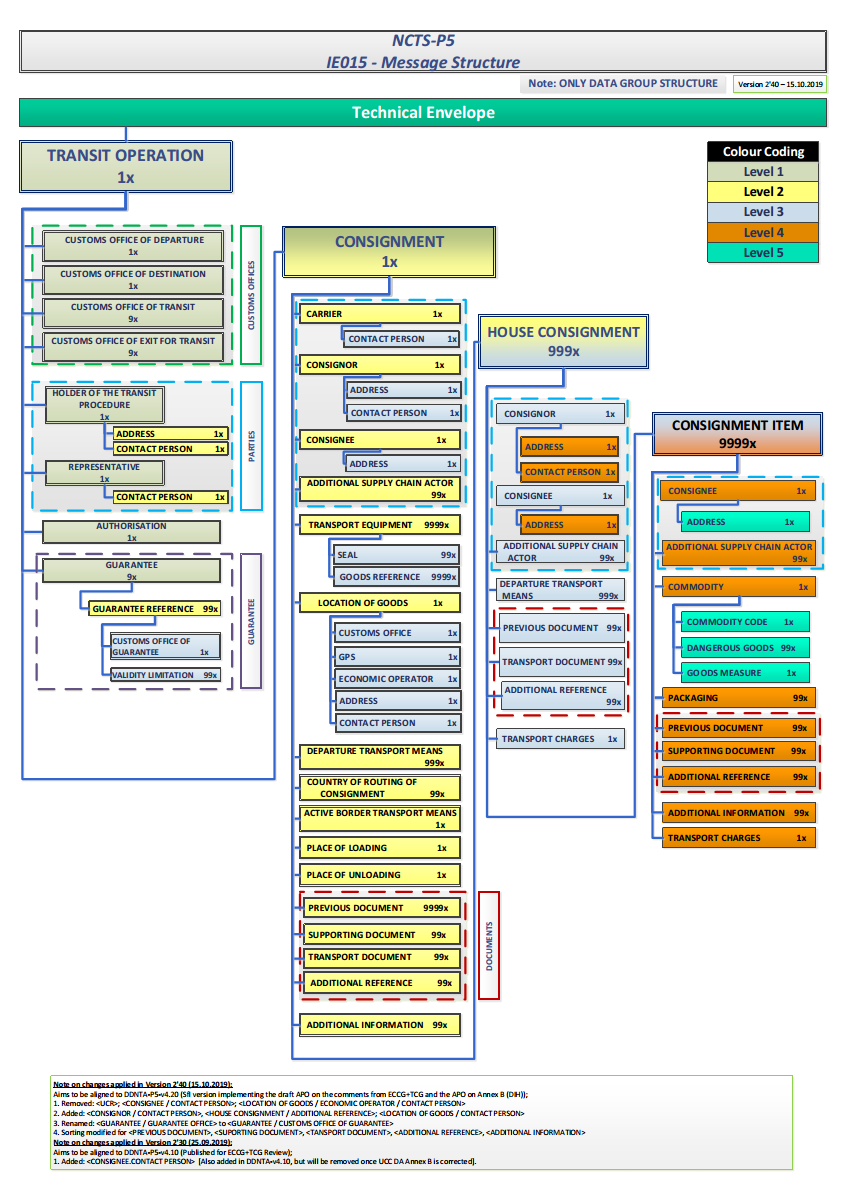 